Annexe 1d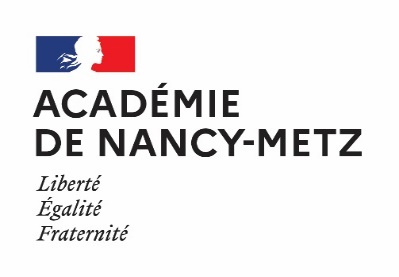 La 2nde PROFESSIONNELLE organisée par famille de métiersEn choisissant une famille de métiers, les élèves choisissent d’abord un domaine qui leur plaît et choisiront, à l’issue de l’année de 2nde, une spécialité parmi celles proposées dans la famille de métiers. Pendant l’année de 2nde, les élèves d’une famille de métiers apprennent des savoir-faire communs à toutes les spécialités. A la rentrée 2021, il y aura 14 familles de métiers mais tous les bacs professionnels ne seront pas regroupés dans une famille de métiers. Une famille de métiers peut regrouper entre 2 et 8 spécialités de bac professionnel.Métiers de la construction durable, du bâtiment et des travaux publics (R2019)travaux publicstechnicien du bâtiment (organisation et réalisation du gros oeuvre) ;interventions sur le patrimoine bâti, option A Maçonnerie ;interventions sur le patrimoine bâti, option B Charpente ;interventions sur le patrimoine bâti, option C Couverture ;menuiserie aluminium-verre ;aménagement et finitions du bâtiment ;ouvrages du bâtiment : métallerie.Métiers de la gestion administrative, du transport et de la logistique (R2019)Assistance à la gestion des organisations et de leurs activités (ex gestion-administration)LogistiqueOrganisation de transport de marchandises (ex transport)Métiers de la relation client (R2019)Métiers du commerce et de la vente option A : Animation et gestion de l’espace commercialMétiers du commerce et de la vente option B : Prospection-clientèle et valorisation de l’offre commercialeMétiers de l’accueilMétiers des industries graphiques et de la communication (R2020)Façonnage de produits imprimés, routageRéalisation de produits imprimés et plurimédia option A : productions graphiquesRéalisation de produits imprimés et plurimédia option B : productions impriméesMétiers des études et de la modélisation numérique du bâtiment (R2020)Technicien d’études du bâtiment option A : Études et économieTechnicien d’études du bâtiment option B : Assistant en architectureTechnicien géomètre-topographeMétiers de l’alimentation (R2020)Boucher-charcutier-traiteurBoulanger-pâtissierPoissonnier-écailler-traiteurMétiers de la beauté et du bien-être (R2020)Esthétique cosmétique parfumerieMétiers de la CoiffureMétiers de l’aéronautique (R2020)Aéronautique option AvioniqueAéronautique option SystèmeAéronautique option StructureAviation généraleMétiers de l’hôtellerie-restauration (R2020)CuisineCommercialisation et services en restaurationMétiers de la maintenance des matériels et des véhicules (R2021)Maintenance des matériels option A : matériels agricolesMaintenance des matériels option B : matériels de construction et manutentionMaintenance des matériels option C : matériels d’espaces vertsMaintenance des véhicules option A : voitures particulièresMaintenance des véhicules option B : véhicules de transport routierMaintenance des véhicules option C : motocyclesMétiers de la réalisation de produits mécaniques et industriels (R2021) – à la place de métiers de la réalisation de produits mécaniquesFonderie Microtechniques Technicien modeleur Technicien en chaudronnerie industrielle Traitements des matériaux Technicien en réalisation de produits mécaniques option réalisation et suivi de production         (ex technicien d’usinage) Technicien en réalisation de produits mécaniques option réalisation et maintenance des outillages (ex technicien outilleur)Métiers de l’agencement, de la menuiserie et de l’ameublement (R2021) – à la place de Métiers du boisTechnicien menuisier agenceur Technicien de fabrication bois et matériaux associés Étude et réalisation d’agencement Métiers des transitions numérique et énergétique (R2021) – à la place de Métiers du numérique et de la transition énergétique.Technicien en installation des systèmes énergétiques et climatiques Technicien de maintenance des systèmes énergétiques et climatiques Technicien du froid et du conditionnement d’air Métiers de l’électricité et de ses environnements connectés Systèmes numériques Option A Sûreté et sécurité des infrastructures, de l’habitat et du tertiaire Systèmes numériques Option B Audiovisuels, réseau et équipement domestiques Systèmes numériques Option C Réseaux informatiques et systèmes communicants Métiers du pilotage et de la maintenance d'installations automatisées (R2021)Pilote de ligne de production Procédés de la chimie, de l’eau et des papiers- cartons Technicien de scierie Maintenance des systèmes de productions connectés (ex Maintenance des Equipements Industriels) Cas particulier : depuis 2020, la 2nde Professionnelle Accompagnement, soins et services à la personne fonctionne comme une classe de 2nde famille de métiers. Les options « à domicile » et « en structure » sont regroupées en une 2nde Professionnelle commune.Les spécialités de baccalauréat professionnel hors familles de métiersAnimation - enfance et personnes âgéesArtisanat et métiers d’art - facteur d’orgues option : organierArtisanat et métiers d’art - facteur d’orgues option : tuyautierArtisanat et métiers d’art option : communication visuelle pluri-mediaArtisanat et métiers d’art option : marchandisage visuelArtisanat et métiers d’art option : métiers de l’enseigne et de la signalétiqueArtisanat et métiers d’art option : tapissier d’ameublementArtisanat et métiers d’art option : verrerie scientifique et techniqueBio-industries de transformationConducteur transport routier marchandisesConstruction des carrosseriesGestion des pollutions et protection de l’environnementHygiène, propreté, stérilisationMaintenance nautiqueMétiers de la mode – vêtementsMétiers de la sécuritéMétiers du cuir option chaussuresMétiers du cuir option maroquinerieMétiers du cuir option sellerie garnissageMétiers du pressing et de la blanchisserie (Ex métiers de l’entretien textile option A blanchisserie et option B pressing)Métiers et arts de la pierreOptique lunetteriePerruquier posticheurPhotographiePlastiques et compositesRéparation des carrosseriesTechnicien en prothèse dentaire (ex prothèse dentaire)Technicien constructeur boisTechniques d’interventions sur installations nucléairesTechnicien en appareillage orthopédiqueTransport fluvialTechnicien gaz